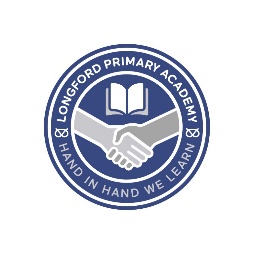 Longford Primary AcademyAscot DriveCannockStaffordshire  WS11 1PDTel:01543 227410 wings@longford.staffs.sch.ukBreakfast and After School Club ChargingBreakfast club from 7.30am                         £5.00 per session (with Breakfast)Breakfast club from 8.15am                         £3.00 per session (No Breakfast)After school club 3pm-4.30pm                     £5.00 per sessionAfter school club 3pm-5.30pm                     £8.00 per session Please outline below which sessions you require Child name(s) ………………………………………………………………………………..Year group ………I can confirm that all the information above is correct [ ] I can confirm that I have read and understood the terms and condition as outlined in the policy [ ] Parent name ……………………………………..Signature …………………………………………Date ……………………………………………….MondayTuesdayWednesday ThursdayFridayDate :Breakfast club 7.30amBreakfast club 8.15amAfterschool 3pm-4.30pmAfterschool 3pm-5.30pm